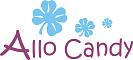 Rue Louis Breguet 96041 GosseliesT. : 071/450.333	@ : secretariat@allocandy.be	www.allocandy.beDOSSIER D’InformationsDate d’inscription: ……………….            Encodé le: …………………0  Dossier ISM Rèves (Ecole)	0   Dossier E.N.D Marchienne-au-Pont (Ecole)       0   Dossier E.S.J  Dampremy (Ecole)                     Dossier Garenne Charleroi (C.D.V.)              Dossier I.S.M.Rèves (C.D.V.)        	VIGNETTE DE MUTUELLE (enfant)	INFORMATIONS ADMINISTRATIVES : Nom de l’enfant : …………………………………………………………………………………………………..Prénom de l’enfant : ………………………………………………………………………………………………..Sexe :  Masculin   /   Féminin     Date de naissance : ………./………./…………..  Adresse :……………………………………………………………………………………………………………CP : …………………………………… Commune : ……………………………………………………………...Lieu de naissance : …………………………………………………………………………………………………Type d’enseignement :  général / spécialisé        Facturation au nom de : PAPA ou MAMAN (pour attestation fiscale)Relation parentale : 0 Mariés    0 En couple   0 Divorcés   0 Séparés   0 Célibataire En cas de séparation ou de divorce, y’a t’il un jugement du Tribunal de la famille mis en place ? 					0 Non    0 Oui (si oui joindre copie)Composition de famille : Tel. Maman : ……………………………………  Mail : ………………………………………………... Tel. Papa : ………………………………………  Mail : …………………………………………………PERSONNES DE CONTACT EN CAS D’URGENCE : (excepté les parents)LOISIRS : 	Y a-t-il des activités / sports que votre enfant ne peut pratiquer ?  ……………………………………………….	………………………………………………………………………………………………………………………SANTE : Nom du médecin de famille : ………………………………………….	Tel. : ………………………………..Y a-t-il des données médicales spécifiques importantes à connaître sur l’enfant ? (ex. : problèmes cardiaques, épilepsie, asthme, diabète, mal de transports, affections cutanées, handicap, ….)…………………………………………………………………………………………………………………………………………………………………………………………………………………………………………	Quelles sont les maladies ou les interventions médicales subies par l’enfant ? (+ année ?) (rougeole, opération, ….)…………………………………………………………………………………………………………………………………………………………………………………………………………………………………………	L’enfant est-il vacciné contre le tétanos ?   0 Oui  0 Non	si oui, en quelle année : ………………………….	L’enfant est-il allergique à certaines substances, aliments ou médicaments ? Si oui, lesquels : ………………………………………………………………………………………………………………………………………………………………………………………………………………………………………....	Si votre enfant prend des médicaments, est-il autonome dans la prise de ceux-ci ?  0 Oui   0 NonSi non, merci de fournir un certificat médical, daté et signé, en spécifiant le nom du médicament et la posologie.Recommandations particulières des parents : …………………………………………………………………………………………………………………………………………………………………………………………………………………………………………..PERSONNES AUTORISEES A REPRENDRE MON ENFANT : AUTORISATIONS : - J’autorise l’asbl Allo Candy à diffuser l’image de mon enfant sur son site internet et/ou dans son projet pédagogique :                				0 Oui    0 Non- J’autorise mon enfant à partir seul dés : ……….h…………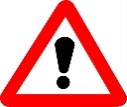 Documents à nous fournir :		1 composition de ménageLes informations fournies dans cette fiche sont exactes et complètes.Je déclare avoir pris connaissance et adhéré au R.O.I de l’asbl Allo Candy (voir sur : www.allocandy.be)Date : ……………………………					Signature du parent/tuteur : 	NOMPRENOMNUMERO NATIONAL (obligatoire pour attestation fiscale)PERE  MERE1er enfant2ième enfant3ième enfant4ième enfant5ième enfant6ième enfantNOMPRENOMLien de parenté + Tel1 -Tel. : ……………………………….2-Tel. : ……………………………….3-Tel. : ……………………………….NOMPRENOMLien de parenté + Tel1-Tel. : ……………………………….2 -Tel. : ……………………………….3-Tel. : ……………………………….4 -Tel. : ……………………………….5-Tel. : ……………………………….